Stagione Sportiva 2021/2022Comunicato Ufficiale N° 253 del 31/05/2022SOMMARIOSOMMARIO	1COMUNICAZIONI DELLA F.I.G.C.	1COMUNICAZIONI DELLA L.N.D.	1COMUNICAZIONI DEL COMITATO REGIONALE	1Recuperi	2NOTIZIE SU ATTIVITÀ AGONISTICA	2COMUNICAZIONI DELLA F.I.G.C.COMUNICAZIONI DELLA L.N.D.CU N. 95 DEL 30.05.2022 L.N.D.Si pubblica in allegato il CU in epigrafe inerente le gare spareggio fra le seconde classificate nei campionati di Eccellenza, Stagione sportiva 2021/2022.COMUNICAZIONI DEL COMITATO REGIONALEDATE EFFETTUAZIONE GARE PLAY OFF E PLAY OUTNel CU n. 197 del 30.03.2022 veniva genericamente indicata la domenica come data di effettuazione delle gare di play off e play out, ma concretamente le gare verranno programmate, sempre all’orario ufficiale, nella giornata in cui la società ospitante ha disputato le gare durante la stagione.Diversa determinazione deve essere concordata con le consuete modalità dalle Società interessate. Si precisa infine che in caso di concomitanza sullo stesso campo o altro, ove non venisse raggiunto l’accordo fra le parti, sarà il Comitato Regionale Marche, con decisione inappellabile, a fissare data ed orario degli incontri.RecuperiCAMPIONATO SECONDA CATEGORIALa gara MONTECASSIANO CALCIO – VEREGRA FC 2019 verrà portata a termine sabato 04.06.2022 ore 17,00.NOTIZIE SU ATTIVITÀ AGONISTICASECONDA CATEGORIARISULTATIRISULTATI UFFICIALI GARE DEL 28/05/2022Si trascrivono qui di seguito i risultati ufficiali delle gare disputateGIUDICE SPORTIVOIl Giudice Sportivo Agnese Lazzaretti, con l'assistenza del segretario Angelo Castellana, nella seduta del 31/05/2022, ha adottato le decisioni che di seguito integralmente si riportano:GARE DEL 28/ 5/2022 DECISIONI DEL GIUDICE SPORTIVO Gara del 28/ 5/2022 MONTECASSIANO CALCIO - VEREGRA F.C. 2019 
Rilevato dal referto arbitrale che la gara in oggetto è stata sospesa definitivamente al minuto 23esimo del primo tempo a causa di un infortunio occorso all'arbitro, si decide di fissare una nuova data in cui procedere alla continuazione della gara dal minuto in cui è stata sospesa. Si da pertanto mandato al CR Marche di stabilire la data in cui continuare l'incontro. PROVVEDIMENTI DISCIPLINARI In base alle risultanze degli atti ufficiali sono state deliberate le seguenti sanzioni disciplinari. DIRIGENTI INIBIZIONE A SVOLGERE OGNI ATTIVITA' FINO AL 22/ 6/2022 Per comportamento gravemente irriguardoso nei confronti dell’arbitro INIBIZIONE A SVOLGERE OGNI ATTIVITA' FINO AL 15/ 6/2022 Per comportamento non regolamentare AMMONIZIONE (III INFR) AMMONIZIONE (I INFR) MASSAGGIATORI SQUALIFICA. FINO AL 8/ 6/2022 Espulso per proteste ALLENATORI SQUALIFICA FINO AL 15/ 6/2022 Per comportamento irriguardoso nei confronti dell'arbitro SQUALIFICA PER UNA GARA EFFETTIVA PER RECIDIVITA' IN AMMONIZIONE (V INFR) CALCIATORI ESPULSI SQUALIFICA PER DUE GARE EFFETTIVE Espulso per proteste nei confornti dell'arbitro, entrando nello spogliatoio tirava un calcio alla porta d'ingresso rompendone il vetro. Quanto al risarcimento del danno si rinvia a quanto disposto dal CGS. SQUALIFICA PER UNA GARA EFFETTIVA CALCIATORI NON ESPULSI SQUALIFICA PER UNA GARA EFFETTIVA PER RECIDIVITA' IN AMMONIZIONE (X INFR) SQUALIFICA PER UNA GARA EFFETTIVA PER RECIDIVITA' IN AMMONIZIONE (V INFR) AMMONIZIONE CON DIFFIDA (IX) AMMONIZIONE CON DIFFIDA (IV INFR) AMMONIZIONE (XI INFR) AMMONIZIONE (VIII INFR) AMMONIZIONE (VII INFR) AMMONIZIONE (VI INFR) AMMONIZIONE (III INFR) AMMONIZIONE (II INFR) AMMONIZIONE (I INFR) CLASSIFICAGIRONE AGIRONE BGIRONE CGIRONE DGIRONE EGIRONE FGIRONE GGIRONE HFINALI ALLIEVI REGIONALIRISULTATIRISULTATI UFFICIALI GARE DEL 29/05/2022Si trascrivono qui di seguito i risultati ufficiali delle gare disputateIl Comitato Regionale Marche esprime vivissime felicitazioni per il brillante risultato conseguito e formula un grosso “in bocca al lupo” per i futuri impegni a livello nazionaleGIUDICE SPORTIVOIl Giudice Sportivo Agnese Lazzaretti, con l'assistenza del segretario Angelo Castellana, nella seduta del 31/05/2022, ha adottato le decisioni che di seguito integralmente si riportano:GARE DEL 29/ 5/2022 PROVVEDIMENTI DISCIPLINARI In base alle risultanze degli atti ufficiali sono state deliberate le seguenti sanzioni disciplinari. CALCIATORI NON ESPULSI I AMMONIZIONE DIFFIDA FINALI REGIONALI GIOVANISSIMIRISULTATIRISULTATI UFFICIALI GARE DEL 29/05/2022Si trascrivono qui di seguito i risultati ufficiali delle gare disputateIl Comitato Regionale Marche esprime vivissime felicitazioni per il brillante risultato conseguito e formula un grosso “in bocca al lupo” per i futuri impegni a livello nazionale		IL SEGRETARIO				IL GIUDICE SPORTIVO                   F.to Angelo Castellana				 F.to Agnese LazzarettiPROGRAMMA GAREPROSSIMI TURNIPLAY OFF SECONDA CATEGORIAGIRONE 1 - 1 GiornataLe ammende irrogate con il presente comunicato dovranno pervenire a questo Comitato entro e non oltre il 10/06/2022.Pubblicato in Ancona ed affisso all’albo del C.R. Marche il 31/05/2022.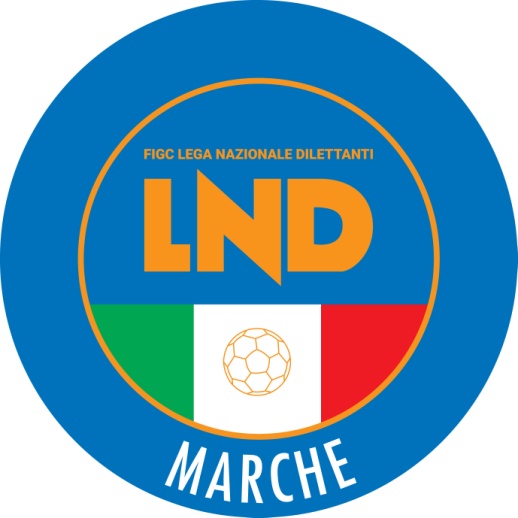 Federazione Italiana Giuoco CalcioLega Nazionale DilettantiCOMITATO REGIONALE MARCHEVia Schiavoni, snc - 60131 ANCONACENTRALINO: 071 285601 - FAX: 071 28560403sito internet: www.figcmarche.it                         e-mail: crlnd.marche01@figc.itpec: marche@pec.figcmarche.itALCIDA FABIO(VIS P.S.ELPIDIO C.FALERIA) CAMERANESI DIEGO(REAL PORTO) ASTOLFI ALESSANDRO(SERRANA 1933 A.S.D.) FAUSTINI GUGLIELMO(ACQUASANTACALCIO 1971) PERUGINI FRANCO(JUNIOR CENTRO CITTA) MAZZAFERRO ANDREA(MONTELUPONESE) MAZZAFERRO ANDREA(MONTELUPONESE) ACCIARRESI LUCA(ABBADIENSE) CROCERI MARCO(MONTE SAN PIETRANGELI) NATALI MASSIMO(VIS P.S.ELPIDIO C.FALERIA) SARTI STEFANO(GRADARA CALCIO) ROMAGNOLI DIEGO(JUNIORJESINA LIBERTAS ASD) SBROLLINI DAMIANO(MONTELUPONESE) SCHIAROLI CARLO(PONTERIO) BINI PIETRO(SERRANA 1933 A.S.D.) IESARI LEONARDO(TELUSIANO CALCIO A.S.D.) EVANGELISTI ENRICO(VICTORIA STRADA) VANNICOLA DYLAN(ACQUAVIVA CALCIO) BAMBA LASSINA(ANKON DORICA) PERUGINI ELIA(CASININA CALCIO) PATACCHINI PAOLO(SAN MARCO PETRIOLO) SURDO ANDREA(ANKON DORICA) GIGLI LORENZO(AURORA CALCIO JESI) ORIANDA FILIPPO(AURORA CALCIO JESI) WAGNE ALASSANE(AVIS SASSOCORVARO) EL HASBAOUI OTHMANE(DELLA ROVERE CALCIO) CARDINALI ALESSANDRO(MAIOLATI UNITED) GIOVANELLI FEDERICO(MAROTTESE ARCOBALENO) BERARDINI ALESSANDRO(MONTE SAN PIETRANGELI) MARCANTONI LUCA(MORROVALLE) MANENTI ALESSANDRO(OLIMPIA) BELLINI LUCA(PORTA ROMANA) PISTOLA NICO(SEFRENSE) BANDAOGO MOHAMED(SERRANA 1933 A.S.D.) TRAIANI DIEGO(TORRE SAN MARCO) BADIALI LORENZO(VICTORIA BRUGNETTO) GIGLI GIULIO(VICTORIA STRADA) BURESTA DANIELE(ABBADIENSE) MARINI GIANMARCO(ABBADIENSE) LOMBI ROBERTO(ATLETICO MACERATA) PETRONE GIUSEPPE(ATLETICO RIVER URBINELLI) TARQUINI MIRCO(CASTORANESE) FLOREA CONSTANTIN DANI(CORVA CALCIO 2008) TOMBARI FEDERICO(MAIOR) BUGIOLACCHI CARLO(MONTELUPONESE) GUIDI DIEGO(SCHIETI) MARINI ALVARO(TERRE DEL LACRIMA) BADJIE MUHAMMAD SALIF(A.V.I.S. RIPATRANSONE) ELGUZGO ADAM(ARZILLA) RIGHI MATTEO(ARZILLA) GRUSSU ANDREA(C.S.I.DELFINO FANO) PERTEMPI STEFANO(CAMERATESE A.S.D.) OTTAVIANI MASSIMO(FC TORRIONE CALCIO 1919) LUCEA BUTUM LAURENTIU(MAIOLATI UNITED) MATTIOLI LUCA(MONSANO) BOCCATONDA MICHELE(MONTE SAN PIETRANGELI) PIERONI RICCARDO(PALOMBESE) PASSARO SIMONE(PALOMBINA VECCHIA) GIROLAMETTI SIMONE(PONTESASSO A.S.D.) BALDASSARRI GIANLUCA(PORTO POTENZA CALCIO) LATTINA GIACINTO(PORTO POTENZA CALCIO) MORGESE ERASMO(PORTO POTENZA CALCIO) GABELLINI NICOLAS(REAL ALTOFOGLIA) DURAZZI NICOLO(SENIGALLIA CALCIO) LORONI ANDREA(SERRANA 1933 A.S.D.) PALLOTTO ALBERTO(TELUSIANO CALCIO A.S.D.) MORA GIACOMO(VIS P.S.ELPIDIO C.FALERIA) AGOSTINELLI LUCA(MALTIGNANO CALCIO) FIORANELLI FLAVIO NICCOLO(SERRANA 1933 A.S.D.) MAZZUFERI DANNY(ABBADIENSE) CUTINI GIOELE MARIA(C.S.I.DELFINO FANO) POTITO FILIPPO(CANDIA BARACCOLA ASPIO) ANDREOLETTI THOMAS(DELLA ROVERE CALCIO) CIMARELLI MATTEO(MAIOLATI UNITED) CARBONI DAVIDE(MAROTTESE ARCOBALENO) LANI ANDREA(OLIMPIA) ALLIN LEYVA YIAN LUIS(PALOMBESE) SPACCASASSI LUCA(PICENO UNITED MMX A R.L.) SEGOVIA FELIPE ANDRES(SAN GINESIO CALCIO) VALLESI MATTEO(SANTA MARIA APPARENTE) CORRADINI FEDERICO(SEFRENSE) HUMPHREY OFURE(VALFOGLIA TAVOLETO) MARCOLINI ALESSANDRO(VIGOR MACERATA) TROIANI GIANMARCO(ACQUASANTACALCIO 1971) ZAZZARINI TOMMASO(ATLETICO CONERO) PAOLONI LEONARDO(ATLETICO MACERATA) FILIPPINI ANDREA(AVIS SASSOCORVARO) LAPI LUCA(AVIS SASSOCORVARO) GASPARI ALESSANDRO(CASTORANESE) GALLOPPA ALESSANDRO(COMUNANZA) DIAMANTINI ANDREA(F.F. REAL GIMARRA) ALTEA EMANUELE(MAIOR) CROCERI MARCO(MONTE SAN PIETRANGELI) AGOSTINI LORENZO(MONTELUPONESE) MOSCA LUCA(PALOMBESE) CRUCIANI MICHELE(PENNESE P.S.G.) BERTI MICHAEL(S.A. CALCIO CASTELFIDARDO) ECLIZIETTA FRANCESCO(SARNANO) ORAZI PIETRO(SERRANA 1933 A.S.D.) BAGGADIR ABD RAHMAN(TORRE SAN MARCO) GUEYE CHEIKH(UNITED CIVITANOVA) AUTIERO DANIELE(CASININA CALCIO) GRELLONI DAVIDE(ESANATOGLIA) GIOVAGNOLI ENRICO(F.F. REAL GIMARRA) BALLIU RIGERS(FC TORRIONE CALCIO 1919) DOCI ERANDO(J.R.V.S. ASCOLI) ULIVELLO CRISTIAN(MONTE SAN PIETRANGELI) BERNARDINI MARCO(MONTEPRANDONE) ROSSI ALESSIO(PEGLIO) VITALI SIMONE(PETRITOLI 1960) PERUCCI SAMUELE(PONTERIO) DE PASQUALE CHRISTIAN(REAL PORTO) RONDINI DARIO(S.CECILIA URBANIA) SEGOVIA RODRIGO IGNACIO(SAN GINESIO CALCIO) CUDINI LEONARDO(TELUSIANO CALCIO A.S.D.) PESARESI LUCA(VARANO A.S.D.) PAZZAGLIA ALESSANDRO(A.V.I.S. RIPATRANSONE) CHERRI GIANMARCO(ACQUAVIVA CALCIO) TAVOLETTI MARCO(ACQUAVIVA CALCIO) ALESSANDRONI LORENZO(AGUGLIANO POLVERIGI) CIOTTI LUDOVICO(ATLETICO PORCHIA) BADIALI DEMIS(AVIS ARCEVIA 1964) BRACONI FABIO(CANDIA BARACCOLA ASPIO) TROLLI ALESSIO(CANDIA BARACCOLA ASPIO) PEDINI ANDREA(ISOLA DI FANO) BARTOLINI DANNY(MORROVALLE) MARCHETTI ANDREA(REAL ALTOFOGLIA) TEODORI GIACOMO(REAL MOLINO) PIERLEONI MATTEO(S.CECILIA URBANIA) BONIFAZI ENRICO(SEFRENSE) PETRACCINI NICHOLAS(SERRANA 1933 A.S.D.) D ETTORRE GIORGIO(UNITED CIVITANOVA) GIRINI ALESSIO(VICTORIA BRUGNETTO) XIANG IVO(VIS P.S.ELPIDIO C.FALERIA) PAOLUCCI MATTEO(ARZILLA) PESARINI EDOARDO(ATLETICO CONERO) SCARPACCI MANUEL(BELFORTESE R. SALVATORI) CADEI MICHELE(COMUNANZA) TOMBARI MARCO(F.F. REAL GIMARRA) ALBANESI NICOLA(GRADARA CALCIO) SARTI STEFANO(GRADARA CALCIO) PIECORO LUCA(MALTIGNANO CALCIO) GALLETTI MATTEO(OLIMPIA SPINETOLI) LUPINI CHRISTIAN(OLIMPIA SPINETOLI) LORENZETTI GIOVANNI(POLE CALCIO) RUSSO DANILO(PONTERIO) ANGELETTI MATTEO(REAL CAMERANESE) PIERALISI FRANCESCO(S.A. CALCIO CASTELFIDARDO) PIERANTONI MATTEO(SAN MARCO PETRIOLO) DIMITRI ROBERTO(A.V.I.S. RIPATRANSONE) ESPOSTO GIANLUCA(ANKON DORICA) MOSCANI DANIELE(AVIS ARCEVIA 1964) STRONATI ANDREA(CANDIA BARACCOLA ASPIO) ESTEVEZ HERNANDEZ ANGEL ALBERTO(JUNIORJESINA LIBERTAS ASD) ROCCHETTI TOMMASO(JUNIORJESINA LIBERTAS ASD) ZITOLO ANTONIO(JUNIORJESINA LIBERTAS ASD) GIANTOMASI MATTIA(PALOMBINA VECCHIA) DI MEO NICHOLAS(PIANO SAN LAZZARO) QUINTI KARIM ALEXIS(PORTO POTENZA CALCIO) NIRO VINCENZO ROCCO(PRO CALCIO ASCOLI) MINGO GABRIELE(REAL CAMERANESE) SANTUCCI MATTIA(SAN GINESIO CALCIO) PIERPAOLI GIOVANNI(SENIGALLIA CALCIO) IAZZETTA CIRO(TELUSIANO CALCIO A.S.D.) BOINEGA ALESSANDRO(UNIONE CALCIO PERGOLESE) PIERGENTILI EDOARDO(VIS GUALDO CALCIO) SquadraPTGVNPGFGSDRPEA.S.D. REAL ALTOFOGLIA703021726625410U.S.D. FALCO ACQUALAGNA6730191017424500A.S.D. UNIONE CALCIO PERGOLESE563016866739280A.S.D. VALFOGLIA TAVOLETO473014511595360POL. AVIS SASSOCORVARO45301299393450U.S. PEGLIO4130118113437-30A.S.D. CASININA CALCIO4030117123438-40A.S.D. VIS CANAVACCIO 20083930116133844-60U.S. S.CECILIA URBANIA3830108123840-20S.S. OLIMPIA3830108124144-30ASD.AC MONTE CERIGNONE VALCONCA3730107132837-90POL. VIRIDISSIMA APECCHIO3530112173447-130A.S.D. CARPEGNA353098134055-150S.S. SCHIETI3430810123945-60POL. FRONTONESE253067172958-290A.S.D. POLE CALCIO153036212565-400SquadraPTGVNPGFGSDRPEU.S. MAIOR743023526818500A.S.D. CUCCURANO643020465730270A.S.D. DELLA ROVERE CALCIO4930131073928110A.S.D. F.F. REAL GIMARRA453011127504280C.S.I.DELFINO FANO4430128105544110A.S.D. VILLA CECCOLINI CALCIO423012612413380A.S.D. ATLETICO RIVER URBINELLI4230119103644-80A.S.D. PIANDIROSE3930109113335-20U.S. PONTESASSO A.S.D.3930116134351-80A.S.D. USAV PISAURUM3830108123843-50U.P. ARZILLA353098135861-30POL. TORRE SAN MARCO3430810123245-130A.S.D. MAROTTESE ARCOBALENO343097144558-130POL. ISOLA DI FANO3330712113841-30A.S.D. GRADARA CALCIO253067173156-250A.S.D. JUNIOR CENTRO CITTA203055203065-350SquadraPTGVNPGFGSDRPEF.C.D. REAL CAMERANESE773024517917620SENIGALLIA CALCIO663020646731360U.S.D. SS OLIMPIA OSTRA VETERE623019566625410A.S.D. ANKON DORICA5530151055835230A.S.D. NUOVA SIROLESE5230164105233190A.S.D. PIETRALACROCE 73473013895838200A.S.D. FOOTBALL CLUB OSIMO 20114530136115260-80U.S. VARANO A.S.D.433013413423930CORINALDO CALCIO F.C. ASD433012711545220A.S.D. AVIS ARCEVIA 19644030124144453-90G.S.D. S.A. CALCIO CASTELFIDARDO3930109114661-150ASD.P. CANDIA BARACCOLA ASPIO323095163852-140A.S.D. PIANO SAN LAZZARO283077163452-180S.S. VICTORIA BRUGNETTO2730512133963-240A.S.D. ATLETICO CONERO123033243181-500U.S. PONTERIO43011282189-680SquadraPTGVNPGFGSDRPEA.S.D. CINGOLANA SAN FRANCESCO713023257023470A.S.D. ESANATOGLIA663020646025350A.S.D. ARGIGNANO653019835522330A.S.D. PALOMBINA VECCHIA563016865029210S.S.D. BORGHETTO5329172104628180A.S.D. VICTORIA STRADA4730145115241110POL. MONSANO433013413464240U.S.D. AGUGLIANO POLVERIGI433013413444310A.S.D. AURORA CALCIO JESI42291199464330A.S.D. LEONESSA MONTORO CALCIO3630812103739-20SERRANA 1933 A.S.D.323088143847-90A.S.D. MAIOLATI UNITED313087154059-190A.P.D. TERRE DEL LACRIMA2930611132536-110U.S. CAMERATESE A.S.D.243066183866-280U.S. JUNIORJESINA LIBERTAS ASD193054213481-470A.S.D. L.EUROPA LUCIANO BOCCHINI113032252279-570SquadraPTGVNPGFGSDRPEA.S.D. VIGOR MONTECOSARO CALCIO793025417022480A.S.D. MONTECASSIANO CALCIO742923519624720A.S.D. ARIES TRODICA 04573017675738190A.S.D. REAL PORTO513014976950190U.S.D. MONTELUPONESE493014797354190A.S.D. PORTO POTENZA CALCIO453012995035150N.G.S. TELUSIANO CALCIO A.S.D.433012711555320A.S.D. MONTEGRANARO CALCIO413011811545220A.S.D. CASETTE D ETE 19683830911104764-170A.C.D. MORROVALLE323088143656-200A.D.P. SANTA MARIA APPARENTE313087152944-150A.S.D. CITTA DI CIVITANOVA303079145466-120A.S.D. REAL MOLINO273076173350-170U.S. C.S.I.RECANATI273076174166-250SSDRL VEREGRA F.C. 2019252967163057-270A.S.D. UNITED CIVITANOVA123033243194-630SquadraPTGVNPGFGSDRPEA.S.D. POLLENZA653019835934250S.S. SARNANO633019654930190A.S.D. BORGO MOGLIANO MADAL FC5930151416228340A.S.D. BELFORTESE R. SALVATORI543015965230220A.S.D. JUVENTUS CLUB TOLENTINO523015786037230A.S. PENNESE P.S.G.5030131164534110A.S.D. ATLETICO MACERATA4630137104445-10POL. RIPE SAN GINESIO A.S.D.393091293942-30A.S.D. VIGOR MACERATA383010812524570A.S.D. SAN MARCO PETRIOLO343097143144-130U.S.D. TREIESE273076172941-120A.S.D. SEFRENSE273083192960-310A.S.D. VIS GUALDO CALCIO263068163558-230U.S. PALOMBESE2530510153953-140U.S. ABBADIENSE243059164258-160SSDARL SAN GINESIO CALCIO243059163563-280SquadraPTGVNPGFGSDRPEA.S.D. REAL ELPIDIENSE CALCIO633018935123280POL. VALTESINO A.S.D.633019656134270A.S.D. VIS P.S.ELPIDIO C.FALERIA513014975937220A.S.D. F.C. PEDASO 19694930131075640160A.S.D. MONTE SAN PIETRANGELI483013985429250A.S. G.M.D. GROTTAMMARE 89463012108443950A.S.D. PETRITOLI 1960453011127454050A.P.D. A.V.I.S. RIPATRANSONE4430111185035150A.S.D. ATLETICO PORCHIA433012711504370A.S.D. RECREATIVO P.S.E.4130125135058-80A.S.D. CORVA CALCIO 2008363099123536-10A.S.D. MAGLIANO CALCIO 20133530105154149-80POL. MONTEFIORE333096153956-170POL.D. U.MANDOLESI CALCIO303079144156-150C.S. BORGO ROSSELLI A.S.D.253067173162-310ASD.C. REAL CUPRENSE43004262494-700SquadraPTGVNPGFGSDRPEU.S. COMUNANZA823027128222600A.S.D. FC TORRIONE CALCIO 1919583017763717200A.S. UNIONE PIAZZA IMMACOLATA57301767322570S.S.D. PICENO UNITED MMX A R.L.563016864930190A.S.D. MONTEPRANDONE54301596423390A.P.D. CASTORANESE433013413423840A.S.D. OLIMPIA SPINETOLI40301010103940-10A.S.D. ACQUASANTACALCIO 19713530105153341-80ASS. AGRARIA CLUB343098134042-21A.S.D. VIGOR FOLIGNANO343097144251-90A.S.D. MALTIGNANO CALCIO343097143041-110A.S.D. AUDAX PAGLIARE343097143652-160A.S.D. ACQUAVIVA CALCIO333096153036-60A.S.D. PRO CALCIO ASCOLI333089134150-90S.S.D. J.R.V.S. ASCOLI253067173554-190A.S.D. PORTA ROMANA143035223169-380VALENTINI DIEGO TITO(TOLENTINO 1919 SSDARL) Squadra 1Squadra 2A/RData/OraImpiantoLocalita' ImpiantoIndirizzo ImpiantoARGIGNANOPALOMBINA VECCHIAA01/06/2022 16:3038 "DON SERGIO MAZZOLI" ARGIGNANOFABRIANOVIA ARGIGNANOBORGO MOGLIANO MADAL FCBELFORTESE R. SALVATORIA01/06/2022 16:30304 COMUNALE "DINO FERRETTI"MOGLIANOC.DA BAGLIANOFC TORRIONE CALCIO 1919MONTEPRANDONEA01/06/2022 20:00222 "CIARROCCHI" PORTO D'ASCOLISAN BENEDETTO DEL TRONTOVIA STURZOSS OLIMPIA OSTRA VETEREANKON DORICAA01/06/2022 20:4577 COMUNALE "GUIDO PUERINI"OSTRA VETEREVIA SAN GIOVANNIUNIONE PIAZZA IMMACOLATAPICENO UNITED MMX A R.L.A01/06/2022 20:30132 SAN MARCELLOASCOLI PICENOVIA PIEMONTE  Il Segretario(Angelo Castellana)Il Presidente(Ivo Panichi)